The importance of having opportunities to tinker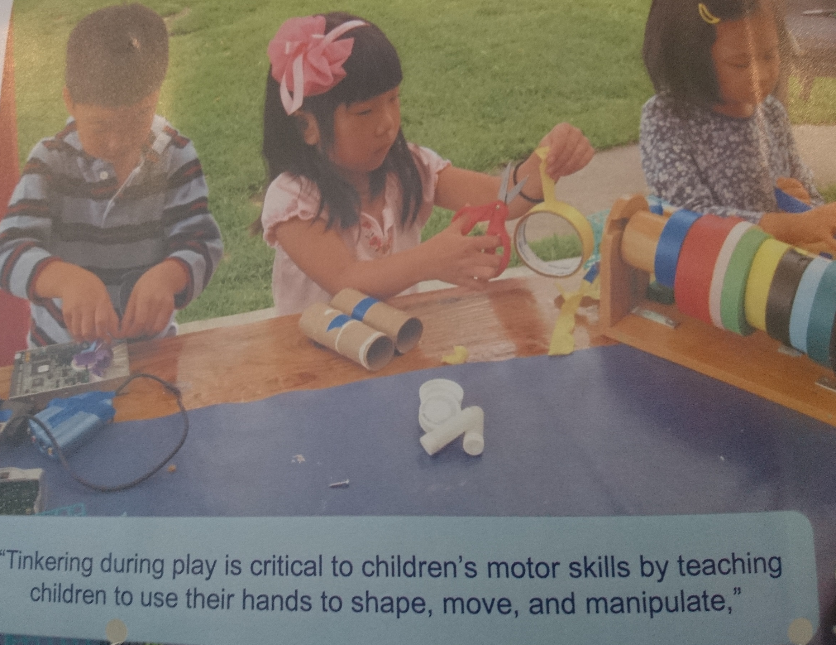 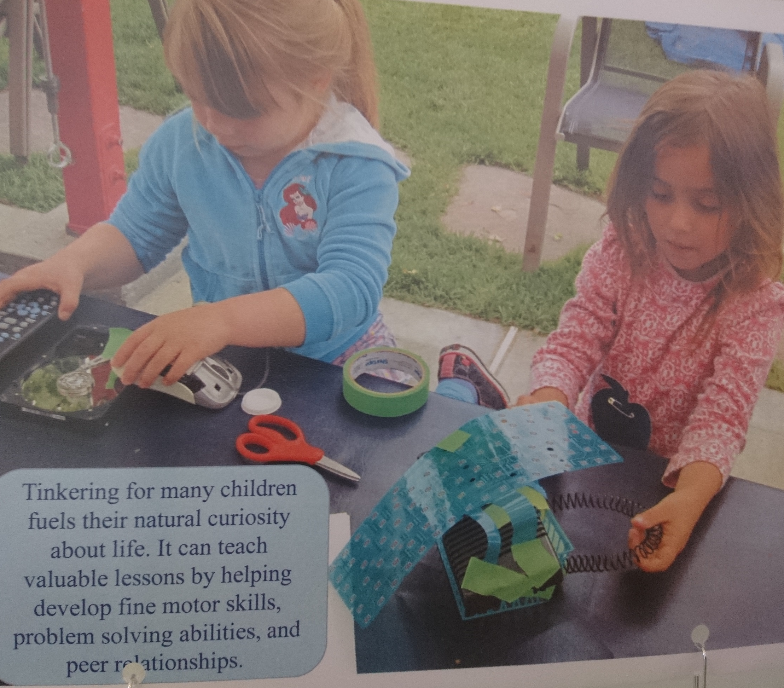 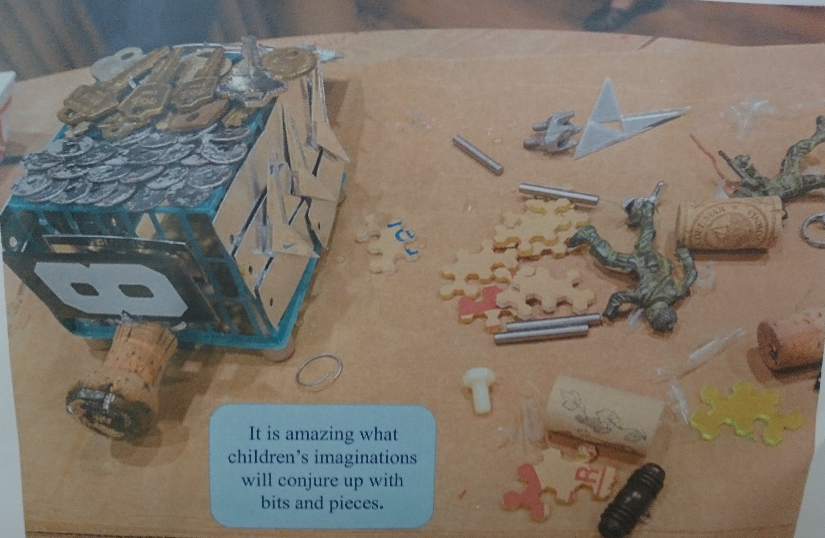 